第1回　東京都社会保険労務士会 文京支部オープンセミナー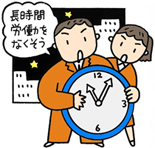 元かとく担当官にきく、長時間労働撲滅の最前線～いま社労士に求められる          「働き方改革」への役割とは～平成29年12月14日（木）18:30～20:30（開場：18:15）　【講演】中央労働基準監督署　第1方面主任若山　匡秀　 氏（元東京労働局　過重労働撲滅特別対策班担当官）【監督官-社労士ディスカッション】登壇者 　   若山　匡秀　氏望月　由佳（文京支部会員）山岡　洋秋（文京支部会員）会場：文京シビックホール【小ホール】東京都文京区春日1-16-21 文京シビックセンター内　参加費：文京支部会員　無料（他支部会員　500円）ＷＥＢ：https://goo.gl/forms/zKzalwGId7oecCAJ3または  ＦＡＸ：０３－３８６８－２１３５お問合せは　東京都社労士会 文京支部研修委員：山本奈央まで　　☎03-3868-2807＊＊＊＊＊＊＊＊＊＊＊＊＊＊＊＊＊＊＊＊＊＊＊＊＊＊＊＊＊＊＊＊＊＊＊＊＊＊＊＊＊＊＊※ご出席の場合のみお送りください。出席申込書平成29年度 東京都社労士会 文京支部　第1回オープンセミナー(12/14)・会　場：文京シビックホール【小ホール】氏　　　名　　　　　　　　　　　　　　　　　　　       支部名(統括支部名)　 　　 　　  支部 (　　　　統括支部)　　　　  　 　電 話 番 号  　　　            　　     　　　　 　  　       会 員 種 別   　□開業　 　☐勤務等　　☐法人若山監督官への質問を募集します。ご質問事項を下記にご記載ください。　　◆会場アクセス等案内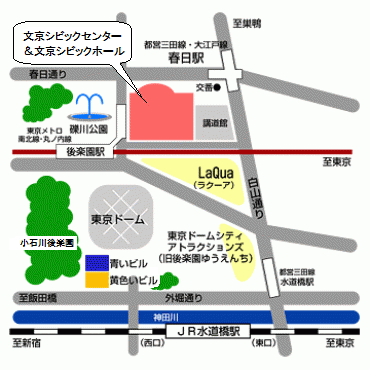 